В соответствии со ст. 179 Бюджетного Кодекса Российской Федерации, ст. 16 Федерального закона от 06.10.2003 г. N 131-ФЗ «Об общих принципах организации местного самоуправления и Российской Федерации», согласно Постановлению Правительства Российской Федерации от 10.02.2017 г. N 169 «Об утверждении правил представления и распределения субсидий из федерального бюджета бюджетам субъектов Российской Федерации и муниципальных программ формирования современной городской среды»,  администрация Ухманского сельского поселения Канашского района постановляет:1. Утвердить муниципальную программу Ухманского сельского поселения Канашского района  Чувашской Республики «Формирование современной городской среды на 2018 - 2022 годы» согласно приложению к настоящему постановлению.2. Контроль за исполнением настоящего постановления возложить на отдел по развитию общественной инфраструктуры  администрации Ухманского сельского поселения Канашского района.3. Настоящее постановление вступает в силу с момента его официального опубликования.Приложение
к постановлению администрации
Ухманского сельского поселения Канашского района
от 30.11 2017     № 80 Муниципальная программа
Ухманского сельского поселения Канашского района Чувашской Республики                                                                           «Формирование современной городской среды на 2018 - 2022 годы»Паспорт
муниципальной программы Ухманского сельского поселения Канашского района Чувашской Республики на 2018 - 2022 годыРаздел I. Характеристика текущего состояния сектора благоустройства в Ухманского сельского поселения Канашского  района Чувашской РеспубликиВсего в сельском поселении насчитывается 1 общественная территория. Проезды к ним за многолетний период эксплуатации пришли в неудовлетворительное состояние и не отвечают в полной мере современным требованиям. Пришло в негодность асфальтобетонное покрытие проездов и тротуаров. Недостаточное количество стоянок для личного транспорта, неудовлетворительное освещение, отсутствует уход за зелеными насаждениями, отсутствует обеспеченность площадками дворового благоустройства (для игр детей, отдыха взрослого населения, занятий физкультурой, хозяйственных целей).Для нормального функционирования населенных пунктов имеет большое значение развитие благоустройства общественных территорий.   При благоустройстве общественных территорий  необходим комплексный подход. Комплексное благоустройство  общественных территорий  включает в себя такие вопросы, как ремонт проездов к  территориям, устройство детских, спортивных площадок, устройство освещения, а также озеленение с устройством газонов, санитарной обрезкой и посадкой деревьев и кустарников.Раздел II. Приоритеты реализуемой на территории Ухманского сельского поселения Канашского района политики в сфере благоустройства. Цели, задачи и показатели (индикаторы) достижения целей и решения задач, описание основных ожидаемых конечных результатов программыОсновными целями муниципальной программы Ухманского сельского поселения Канашского района Чувашской Республики «Формирование современной городской среды на 2018-2022 годы» является:- создание комфортных условий для проживания граждан за счет благоустройства общественных территорий. Данная цель отражает приоритеты, изложенные в стратегии социально-экономического развития Ухманского сельского поселения Канашского района до 2020 года.Для достижения целей программы предполагается решение следующих задач:- благоустройство общественных территорий Ухманского сельского поселения Канашского района, наиболее посещаемых гражданами;- привлечение граждан и общественности к благоустройству территории населенных пунктов.Сведения о показателях (индикаторах) программы, подпрограмм и их значениях приведены в приложении N 1.При реализации программы возможно возникновение следующих рисков, оказывающих влияние на конечные результаты реализации мероприятий программы, к числу которых относятся:- бюджетные риски, связанные с дефицитом регионального и местных бюджетов и возможностью невыполнения своих обязательств по софинансированию мероприятий программы;- социальные риски, связанные с низкой социальной активностью населения, отсутствием массовой культуры соучастия в благоустройстве дворовых территорий.Раздел III. План реализации и обобщенная характеристика основных мероприятий программы с планом реализацииОбобщенная характеристика основных мероприятий программы приведена в приложении N 2 к программе.В целях реализации мероприятий настоящей программы установлены следующие требования:1) минимальный перечень работ по благоустройству дворовых территорий многоквартирных домов:- ремонт дворовых проездов;- обеспечение освещения дворовых территорий;- установка урн;- установка скамеек;2) дополнительный перечень работ по благоустройству дворовых территорий многоквартирных домов:- оборудование детских площадок;- оборудование спортивных площадок;- оборудование автомобильных парковок;- озеленение территорий;- организация вертикальной планировки;- устройство контейнерных площадок;- устройство тротуаров;- ремонт тротуаров;3) минимальная доля финансового и (или) трудового участия заинтересованных лиц, организаций в выполнении минимального перечня работ по благоустройству дворовых территорий устанавливается в размере 3% от стоимости предполагаемых к выполнению работ или 250 чел./часов трудового участия;4) минимальная доля финансового и (или) трудового участия заинтересованных лиц, организаций в выполнении дополнительного перечня работ по благоустройству дворовых территорий устанавливается в размере 3% от стоимости предполагаемых к выполнению работ или 250 чел./часов трудового участия;5) нормативная стоимость (единичные расценки) работ по благоустройству дворовых территорий, входящих в минимальный и дополнительный перечни таких работ, рассчитанный в соответствии с методикой применения сметных цен, утвержденной Приказом министерства строительства и ЖКХ Российской Федерации N 1028/п от 29 декабря 2016 года:- ремонт дворовых проездов (стоимость ремонта 1 кв. м. проезда составляет 1850,0 рублей);- обеспечение освещения дворовых территорий (стоимость установки 1 столба с светильником - 21100 руб., с прокладкой кабеля);- стоимость установки 1 урны составляет - 2800 руб;- стоимость установки 1 скамейки составляет - 6100,0 руб.;- стоимость ремонта 1 кв. м. тротуара составляет - 1279,0 руб.;- стоимость устройства 1 кв. м. тротуаров асфальтобетонных составляет - 2070,0 руб.;- стоимость устройства 1 кв. м. тротуаров из брусчатки  составляет - 3700,0 руб.;- стоимость ремонта 1 кв. м. автомобильной парковки составляет - 1890,0 руб.;- стоимость устройства 1 кв. м. автомобильной парковки составляет - 3 650,0 руб.;- стоимость оборудования 1 детской площадки составляет - 450000,0 руб.;- стоимость оборудования 1 спортивной площадки составляет - 480000,0 руб.6) порядок аккумулирования средств заинтересованных лиц, направляемых на выполнение минимального и дополнительного перечней работ по благоустройству общественных территорий, и механизм контроля за их расходованием, устанавливается нормативно-правовым актом администрации Канашского сельского поселения, при этом вышеуказанный порядок аккумулирования средств в числе иных положений должен предусматривать открытие уполномоченным органом местного самоуправления муниципальным унитарным предприятием или бюджетным учреждением (далее - уполномоченное предприятие (учреждение)) счетов для перечисления средств в российских кредитных организациях, величина собственных средств (капитала) которых составляет не менее чем двадцать миллиардов рублей либо в органах казначейства, необходимость перечисления средств до даты начала работ по благоустройству общественных территории, указанной в соответствующем муниципальном контракте и последствия неисполнения данного обязательства, а также необходимость ведения уполномоченным предприятием (учреждением) учета поступающих средств в разрезе многоквартирных домов дворовые территории которых подлежат благоустройству, ежемесячное опубликование указанных данных на сайте органа местного самоуправления и направление их в этот же срок в адрес общественной комиссии.7) порядок разработки, обсуждения с заинтересованными лицами и утверждения дизайн-проектов благоустройства дворовой территории:-  разработка дизайн-проекта осуществляется с привлечением проектных организаций и согласовывается с представителями заинтересованных лиц, уполномоченных на согласование дизайн-проекта благоустройства дворовой территории, включенной в муниципальную программу; Содержание дизайн - проекта зависит от вида и состава планируемых работ. Это может быть как проектная, сметная документация или упрощенный вариант в виде изображения общественной территории с описанием  работ и  мероприятий, предлагаемых к выполнению, а также перечень объектов благоустройства, предлагаемых к размещению на соответствующей территории.Стоимость выполняемых работ в рамках дизайн-проекта рассчитывается соответствии с методикой применения сметных цен, утвержденной Приказом министерства строительства и ЖКХ Российской Федерации №1028/п от 29 декабря 2016 года и не может превышать нормативную стоимость установленную в пункте 5 настоящего Раздела;После согласования с заинтересованными лицами, уполномоченными на согласование дизайн-проектов благоустройства дворовой территории,  проект утверждается к реализации.8) разработка дизайн-проектов благоустройства дворовых территорий, общественных территорий осуществляется с учетом необходимости обеспечения физической, пространственной и информационной доступности зданий, сооружений, дворовых и общественных территорий для инвалидов и других маломобильных групп населения.Раздел IV. Основные меры правового регулирования, направленные на достижение цели и (или) конечных результатовОсновными инструментами правового регулирования, направленными на достижение целей и конечных результатов муниципальной программы, являются нормативные правовые акты Российской Федерации, Чувашской Республики, администрации Ухманского сельского поселения Канашского района.- Федеральный закон от 6 октября . N 131-ФЗ "Об общих принципах организации местного самоуправления в Российской Федерации";- Федеральный закон от 5 апреля . N 44-ФЗ "О контрактной системе в сфере закупок товаров, работ, услуг для обеспечения государственных и муниципальных нужд";- Постановление Правительства Российской Федерации "Об утверждении правил представления и распределения субсидий из федерального бюджета бюджетам субъектов Российской Федерации на поддержку государственных программ субъектов Российской Федерации и муниципальных программ формирования современной городской среды" N 169 от 10 февраля 2017 года.- иные нормативно-правовые акты.Раздел V. Ресурсное обеспечение программы за счет всех источников финансированияРасходы муниципальной Программы формируются за счет средств федерального бюджета, республиканского бюджета Чувашской Республики, бюджетов Ухманского сельского поселения Канашского района и сельских поселений, внебюджетных средств.Общий объем финансирования муниципальной Программы составит:3800 тыс. рублей в том числе:- за счет средств федерального бюджета Российской Федерации – 3344 тыс. руб.;- за счет средств: республиканского бюджета – 228 тыс. руб. (6%);- за счет местного бюджета – 228 тыс. рублей (6%);Объемы бюджетных ассигнований уточняются в соответствии с возможностями бюджетов всех уровней.Ресурсное обеспечение и прогнозная (справочная) оценка расходов за счет всех источников финансирования реализации муниципальной Программы на 2018-2022 годы приведены в Приложении N 3.Приложение N 1
к муниципальной программе
Ухманского сельского поселения Канашского района
Чувашской Республики
«Формирование современной
городской среды  на 2018-2022 годы»Сведения
о целевых показателях (индикаторах) муниципальной программы Ухманского сельского поселения Канашского района Чувашской Республики "Формирование современной городской среды на 2018-2022 годы»Приложение N 2
к муниципальной программе
Ухманского сельского поселения Канашского района Чувашской
Республики «Формирование
современной городской среды
на 2018 - 2022 годы»Перечень
основных мероприятий муниципальной программыПриложение N 3
к муниципальной программе
Ухманского сельского поселения Канашского района
Чувашской Республики
«Формирование современной
городской среды  на 2018-2022 годы»Ресурсное обеспечение
муниципальной программы Ухманского сельского поселения Канашского района Чувашской Республики «Формирование современной городской среды на 2018-2022» годы за счет всех источников финансирования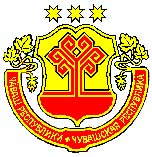 ЧĂВАШ РЕСПУБЛИКИНКАНАШ РАЙОНĚНВĂРМАНКАС УХМАН ЯЛ ПОСЕЛЕНИЙĚНАДМИНИСТРАЦИЙĚЙЫШĂНУ30.11.2017    80 № Вăрманкас Ухман салиАДМИНИСТРАЦИЯУХМАНСКОГО СЕЛЬСКОГО ПОСЕЛЕНИЯ КАНАШСКОГО РАЙОНАЧУВАШСКОЙ РЕСПУБЛИКИПОСТАНОВЛЕНИЕ30.11 2017     № 80 Село УхманыОб утверждении муниципальной программы     Ухманского сельского поселения Канашского района Чувашской Республики  «Формирование современной городской среды  на 2018 - 2022 годы»Глава администрации
Ухманского сельского поселения Канашского районаА.А. ПетровОтветственный исполнитель ПрограммыАдминистрация Ухманского сельского поселения Канашского района Чувашской РеспубликиУчастники ПрограммыФинансовый отдел администрации Канашского района, отдел по развитию общественной инфраструктуры  администрации Канашского района,  жители Ухманского сельского поселения Канашского района и заинтересованные лица;Цели Программысоздание комфортных условий для проживания граждан за счет благоустройства общественных территорий населенных пунктов;Задачи Программы- благоустройство общественных территорий  наиболее посещаемых гражданами;- привлечение граждан и общественности к благоустройству территорий населенных пунктов;Целевые индикаторы и показатели Программы- количество благоустроенных общественных пространств  Ухманского сельского поселения Канашского района, в соответствии с требованиями действующих нормативовСрок реализации Программы2018 - 2022 годыОбъемы бюджетных ассигнований Программыпрогнозируемый объем финансирования мероприятий Муниципальной программы составляет 3800 тыс тыс.рублей, из них средства:- федерального бюджета – 3344  тыс.рублей;- республиканского бюджета – 228  тыс.рублей;- местного бюджета – 228  тыс.рублей, Объемы бюджетных ассигнований уточняются после уточнения бюджета Чувашской Республики, бюджета Канашского района и бюджета Ухманского сельского поселения Канашского района  на очередной финансовый год и плановый период.Ожидаемые результаты реализации Программы- благоустройство 3 общественных пространств.NНаименование показателя (индикатора)Единица измеренияЗначения показателейЗначения показателейNНаименование показателя (индикатора)Единица измерения1 января 2018 года1 января 2022 года4Количество благоустроенных муниципальных территорий общего пользованияед.015Площадь благоустроенных муниципальных территорий общего пользованияга.00,91776Доля площади благоустроенных муниципальных территорий общего пользованияпроценты01007Площадь благоустроенных общественных территорий, приходящаяся на 1 жителя муниципального образованиякв. м.07,05N п/пНаименование основного мероприятия программыОтветственный исполнитель, соисполнители,СрокСрокОжидаемый непосредственный результат (краткое описание)Основные направления реализацииСвязь с показателями муниципальной программыN п/пНаименование основного мероприятия программыОтветственный исполнитель, соисполнители,начала реализацииокончания реализацииОжидаемый непосредственный результат (краткое описание)Основные направления реализацииСвязь с показателями муниципальной программы12345678Благоустройство общественных территорийБлагоустройство общественных территорийБлагоустройство общественных территорийБлагоустройство общественных территорийБлагоустройство общественных территорийБлагоустройство общественных территорийБлагоустройство общественных территорийБлагоустройство общественных территорий1Благоустройство территории Ухманского Дома культуры по ул.Калинина,д.8а, с. Ухманы  Ухманского сельского поселения Канашского районаАдминистрация Канашского района, Администрация Ухманского сельского поселения Канашского района20182022Устройство пешеходных  дорожек и площадок,  освещение, ограждения  установка малых архитектурных форм  , мероприятия по  озеленению территорииКоличество благоустроенных муниципальных территорий общего пользования. Доля благоустроенных муниципальных территорий общего пользованияСтатусНаименование подпрограммыКод бюджетной классификацииКод бюджетной классификацииКод бюджетной классификацииКод бюджетной классификацииИсточники финансированияОценка расходов по годам, тыс. руб.Оценка расходов по годам, тыс. руб.Оценка расходов по годам, тыс. руб.Оценка расходов по годам, тыс. руб.Оценка расходов по годам, тыс. руб.Оценка расходов по годам, тыс. руб.СтатусНаименование подпрограммыГРБСРз ПрЦСРВРИсточники финансирования2018201820192020202120221234567889101112Муниципальная программа"Формирование современной городской среды" на 2018 - 2022 годывсего – 3800 тыс. руб.000038000Основное мероприятиеСовершенствование системы комплексного развития современной городской инфраструктуры на основе единых подходоввсего – 3800 тыс. руб.000038000Основное мероприятиеСовершенствование системы комплексного развития современной городской инфраструктуры на основе единых подходовххххфедеральный бюджет – 3344 тыс. руб.000033440Основное мероприятиеСовершенствование системы комплексного развития современной городской инфраструктуры на основе единых подходовххххреспубликанский бюджет ЧР – 228 тыс. руб.00002280Основное мероприятиеСовершенствование системы комплексного развития современной городской инфраструктуры на основе единых подходовххххместный бюджет 228 тыс. руб.00002280